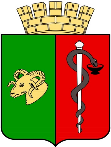 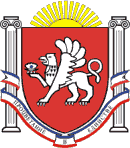 ЕВПАТОРИЙСКИЙ ГОРОДСКОЙ СОВЕТРЕСПУБЛИКИ КРЫМ
Р Е Ш Е Н И ЕII созывСессия №4028.12.2021                                        г. Евпатория                                           №2-40/3О результатах экспертно-аналитического мероприятия Контрольно-счётного органа – Контрольно-счетной палаты городского округа Евпатория Республики КрымВ соответствии со статьями 35, 38 Федерального закона от 06.10.2003 № 131-ФЗ «Об общих принципах организации местного самоуправления в Российской Федерации», Федеральным законом от 07.02.2011 № 6-ФЗ «Об общих принципах организации и деятельности контрольно-счетных органов субъектов Российской Федерации и муниципальных образований», ч.1 ст. 1 Положения о Контрольно-счетном органе – Контрольно-счетной палате городского округа Евпатория Республики Крым, утвержденного решением Евпаторийского городского совета Республики Крым от 09.11.2021 № 2-36/2, заслушав информацию председателя Контрольно-счетного органа – Контрольно-счетной палаты городского округа Евпатория Республики Крым о проведенном экспертно-аналитическом мероприятии, рассмотрев заключение по результатам экспертно-аналитического мероприятия «Аудит эффективности, экономности и результативности использования бюджетных средств муниципального образования городской округ Евпатория Республики Крым, предоставленных в виде субсидии муниципальному бюджетному учреждению «Порядок» на финансовое обеспечение выполнения муниципального задания на 2018 год и на 2019 год в части выполнения работ по уборке территории городского округа Евпатория Республики Крым», утвержденное распоряжением председателя                                  КСП ГО Евпатория РК от 15.12.2021 № 01-23/62, - городской совет РЕШИЛ:1. Принять к сведению информацию КСП ГО Евпатория РК, изложенную в Заключении по результатам экспертно-аналитического мероприятия «Аудит эффективности, экономности и результативности использования бюджетных средств муниципального образования городской округ Евпатория Республики Крым, предоставленных в виде субсидии муниципальному бюджетному учреждению «Порядок» на финансовое обеспечение выполнения муниципального задания на 2018 год и на 2019 год в части выполнения работ по уборке территории городского округа Евпатория Республики Крым».2. Настоящее решение вступает в силу со дня его принятия и подлежит обнародованию на официальном сайте Правительства Республики Крым – http://rk.gov.ru в разделе: муниципальные образования, подраздел – Евпатория, а также на официальном сайте муниципального образования городской округ Евпатория Республики Крым http://my-evp.ru в разделе Документы, подраздел – Документы городского совета в информационно-телекоммуникационной сети общего пользования.3. Контроль за исполнением настоящего решения возложить на комитет Евпаторийского городского совета по вопросам местного самоуправления,  нормотворческой деятельности и регламента.Врио председателя Евпаторийского городского совета 			       	                           Э.М. Леонова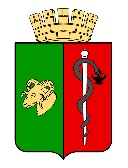 Контрольно-счётный орган - Контрольно-счетная палата городского округа Евпатория Республики КрымЗаключениео результатах экспертно-аналитического мероприятия «Аудит эффективности, экономности и результативности использования бюджетных средств муниципального образования городской округ Евпатория Республики Крым, предоставленных в виде субсидии муниципальному бюджетному учреждению «Порядок» на финансовое обеспечение выполнения муниципального задания на 2018 год и на 2019 год в части выполнения работ по уборке территории городского округа Евпатория Республики Крым»УТВЕРЖДЕНО Распоряжением председателя Контрольно-счётного органа - Контрольно-счетной палаты городского округа Евпатория Республики Крым от «15» декабря 2021 года № 01-23/62Одобрено Коллегией КСП ГО Евпатория РКПротокол от «08» декабря 2021 № 17/104Евпатория 2021Заключениео результатах экспертно-аналитического мероприятия «Аудит эффективности, экономности и результативности использования бюджетных средств муниципального образования городской округ Евпатория Республики Крым, предоставленных в виде субсидии муниципальному бюджетному учреждению «Порядок» на финансовое обеспечение выполнения муниципального задания на 2018 год и на 2019 год в части выполнения работ по уборке территории городского округа Евпатория Республики Крым»Основание для проведения мероприятия:На основании п. 3.13 Годового плана Контрольно-счётного органа – Контрольно-счетной палаты городского округа Евпатория Республики Крым (далее – КСП ГО Евпатория РК) на 2020 год, утвержденного приказом председателя КСП ГО Евпатория РК от 16.12.2019 № 01-25/45 (с изменениями), п. 3.3 Годового плана КСП ГО Евпатория РК на 2021 год, утвержденного приказом председателя КСП ГО Евпатория РК от 23.12.2020 № 01-25/27 (с изменениями), распоряжения председателя КСП ГО Евпатория РК от 21.07.2020 01-23/28 «О проведении экспертно-аналитического мероприятия» (с изменениями) КСП ГО Евпатория РК проведено экспертно-аналитическое мероприятие «Аудит эффективности, экономности и результативности использования бюджетных средств муниципального образования городской округ Евпатория Республики Крым, предоставленных в виде субсидии муниципальному бюджетному учреждению «Порядок» на финансовое обеспечение выполнения муниципального задания на 2018 год и на 2019 год в части выполнения работ по уборке территории городского округа Евпатория Республики Крым» (далее - экспертно-аналитическое мероприятие).Предмет экспертно-аналитического мероприятия: Деятельность муниципального бюджетного учреждения «Порядок» (далее – МБУ «Порядок») по расходованию средств бюджета муниципального образования городской округ Евпатория Республики Крым предоставленных в виде субсидии на финансовое обеспечение выполнения муниципального задания на 2018 год и на 2019 год в части выполнения работ по уборке территории городского округа Евпатория Республики Крым.Цель экспертно-аналитического мероприятия:Проверка обоснованного, целевого и эффективного использования средств бюджета муниципального образования городской округ Евпатория Республики Крым предоставленных муниципальному бюджетному учреждению «Порядок» в виде субсидии на финансовое обеспечение выполнения муниципального задания на 2018 год и на 2019 год в части выполнения работ по уборке территории городского округа Евпатория Республики Крым.Вопросы экспертно-аналитического мероприятия:Проверка законности, эффективности, результативности использования муниципальным бюджетным учреждением «Порядок» бюджетных средств, предоставленных из бюджета муниципального образования на финансовое обеспечение выполнения муниципального задания на 2018 год и на 2019 год в части выполнения работ по уборке территории городского округа Евпатория Республики Крым.Оценка эффективности, экономности и результативности использования бюджетных средств муниципального образования городской округ Евпатория Республики Крым, предоставленных в виде субсидии муниципальному бюджетному учреждению «Порядок» на финансовое обеспечение выполнения муниципального задания на 2018 год и на 2019 год в части выполнения работ по уборке территории городского округа Евпатория Республики Крым.	Исследуемый период: с 01.01.2018 по 31.12.2019Сроки проведения мероприятия с 21.07.2020 по 21.10.2021 (с учётом работы Экспертного совета по рассмотрению критериев оценки эффективности и выработки предложений по оптимизации качества уборки территории муниципального образования городской округ Евпатория Республики Крым).Объект экспертно-аналитического мероприятия: муниципальное бюджетное учреждение «Порядок» (далее – МБУ «Порядок») ИНН 9110088974, ОГРН 1159102004181, юридический адрес: 297408, Республика Крым, г. Евпатория, улица Товарная дом 5.1. Проверка законности, эффективности, результативности использования муниципальным бюджетным учреждением «Порядок» бюджетных средств, предоставленных из бюджета муниципального образования на финансовое обеспечение выполнения муниципального задания на 2018 год и на 2019 год в части выполнения работ по уборке территории городского округа Евпатория Республики Крым.Деятельность МБУ «Порядок» осуществляется на основании Устава. В проверяемом периоде действовал Устав МБУ «Порядок» (новая редакция), утвержденный постановлением администрации города Евпатории Республики Крым от 10.06.2015  № 382-п (далее – Устав МБУ «Порядок»).В соответствии с п. 1.3. Устава МБУ «Порядок», функции и полномочия учредителя учреждения от имени муниципального образования осуществляет департамент городского хозяйства администрации города Евпатории Республики Крым (далее – ДГХ).Пунктом 2.1 Устава МБУ «Порядок» установлено, что учреждение создано для выполнения работ, оказания услуг в целях обеспечения реализации предусмотренных законодательством Российской Федерации, нормативными правовыми актами Республики Крым, муниципальными правовыми актами муниципального образования городской округ Евпатория в сфере благоустройства территории (скульптуры, скамейки, урны, фонтаны), сбор, вывоз бытовых и иных отходов, дорожной деятельности в отношении автомобильных дорог местного значения в границах муниципального образования городской округ Евпатория Республики Крым и обеспечение безопасности дорожного движения на них, обеспечение благоприятных условий жизнедеятельности населения и иных услуг, направленных на достижения общественных благ. В пункте 2.2. Устава МБУ «Порядок» перечислены цели деятельности, для которых создано учреждение:- благоустройство, озеленение территории муниципального образования городской округ Евпатория Республики Крым. Содержание объектов зеленого хозяйства территории муниципального образования городской округ Евпатория Республики Крым. Работы по уходу за зелеными насаждениями;- содержание и текущий ремонт малых архитектурных форм (памятники, скульптуры, скамейки, урны, фонтаны);- обеспечение благоприятных условий для массового отдыха жителей муниципального образования городской округ Евпатория Республики Крым;- организация охраны объектов благоустройства;- дорожной деятельности в отношении автомобильных дорог местного значения в границах муниципального образования городской округ Евпатория Республики Крым и обеспечение безопасности дорожного движения на них.Для достижения целей деятельности, указанных в пункте 2.2. Устава МБУ «Порядок», учреждение осуществляет, в том числе, услуги по уборке мусора (п. 2.3.14).В соответствии с ч. 1 ст. 78.1 Бюджетного Кодекса Российской Федерации в бюджетах бюджетной системы Российской Федерации предусматриваются субсидии бюджетным и автономным учреждениям на финансовое обеспечение выполнения ими муниципального задания, рассчитанные с учетом нормативных затрат на оказание ими муниципальных услуг физическим и (или) юридическим лицам и нормативных затрат на содержание муниципального имущества. Порядок предоставления данных субсидий из местных бюджетов устанавливается муниципальными правовыми актами местной администрации.В соответствии с п.3. ст. 69.2 Бюджетного Кодекса РФ, муниципальное задание на оказание муниципальных услуг (выполнение работ) муниципальными учреждениями формируется в порядке, установленном местной администрацией муниципального образования. С 01.01.2018 муниципальные задания формируются в соответствии с общероссийскими базовыми (отраслевыми) перечнями (классификаторами) государственных и муниципальных услуг, оказываемых физическим лицам.Порядок формирования и финансового обеспечения выполнения муниципального задания на оказание муниципальных услуг (выполнение работ) муниципальными бюджетными учреждениями муниципального образования городской округ Евпатория Республики Крым установлен постановлением администрации города Евпатории Республики Крым от 01.09.2017 № 2581-п «Об утверждении порядка формирования муниципального задания на оказание муниципальных услуг (выполнение работ) и финансового обеспечения его выполнения» (далее – Порядок от 01.09.2017 № 2581-п).Пунктом 5 Порядка от 01.09.2017 № 2581-п установлено, что муниципальные задания для муниципальных бюджетных и автономных учреждений формируются органами, осуществляющими функции и полномочия учредителя.Согласно п. 2 Порядка от 01.09.2017 № 2581-п муниципальное задание формируется в соответствии с общероссийскими базовыми (отраслевыми) перечнями (классификаторами) государственных и муниципальных услуг, оказываемых физическим лицам, а также в соответствии с региональным перечнем (классификатором) государственных (муниципальных) услуг, не включенных в общероссийские базовые (отраслевые) перечни (классификаторы) государственных и муниципальных услуг, и работ, оказание и выполнение которых предусмотрено муниципальными правовыми актами.То есть, на услуги (работы), не включенные в общероссийский или региональный перечень не может формироваться муниципальное задание. Как следствие, финансовое обеспечение оказания услуг (выполнения работ), не включенных в общероссийский или региональный перечень, не предоставляется.Приказом Министерства финансов Российской Федерации от 14.11.2017 № 185н утверждена структура уникального номера реестровой записи общероссийского базового (отраслевого) перечня (классификатора) государственных и муниципальных услуг, оказываемых физическим лицам. Согласно утверждённой структуре уникальный номер реестровой записи общероссийского базового (отраслевого) перечня (классификатора) государственных и муниципальных услуг, оказываемых физическим лицам состоит из 21 разряда, 7-й разряд номера реестровой записи указывает на признак общероссийского базового перечня, принимающий значение буквы «О» или на признак регионального перечня, принимающий значение в виде буквы «Р».  Пунктом 10 Порядка от 01.09.2017 № 2581-п установлено, что бюджетные и автономные учреждения представляют учредителю ежеквартально до 15-го числа месяца, следующего за отчетным кварталом и до 1 февраля очередного финансового года отчет о выполнении муниципального задания.В соответствии с требованиями п. 21 Порядка от 01.09.2017 № 2581-п утвержденное Муниципальное задание в срок не позднее 5 рабочих дней после его утверждения учредителем и отчет о выполнении муниципального задания, за исключением содержащихся в них сведений, составляющих государственную тайну, размещаются в установленном Министерством финансов РФ порядке на официальном сайте в информационно-телекоммуникационной сети «Интернет» по размещению информации о государственных и муниципальных учрежденияхwww.bus.gov.ru, а также на официальном сайте муниципального образования городской округ Евпатория РК http://my-evp.ru.Приказом Министерства финансов Российской Федерации от 21.06.2011 № 86н, во исполнение ч. 3.5 статьи 32 Федерального закона от 12.01.1996 N 7-ФЗ "О некоммерческих организациях", утверждён Порядок предоставления информации государственным (муниципальным) учреждением, её размещения на официальном сайте в сети «Интернет» и ведения указанного сайта, пунктом 6 которого предусмотрено, что предоставление через официальный сайт электронных копий документов, в том числе государственного (муниципального) задания на оказание услуг (выполнение работ) осуществляется непосредственно учреждением.Согласно п. 15 Порядка предоставления информации…, утвержденного приказом Минфина РФ от 21.06.2011 № 86н, в случае принятия новых документов и (или) внесения изменений в документы, информация из которых была ранее размещена на официальном сайте, учреждение не позднее пяти рабочих дней, следующих за днем принятия документов или внесения изменений в документы, предоставляет через официальный сайт уточненную структурированную информацию об учреждении с приложением соответствующих электронных копий документов.Финансовое и материально- техническое обеспечение деятельности МБУ «Порядок» осуществляется на основе муниципального задания. Муниципальное задание № 1 на 2018 год и плановый период 2019 и 2020 годов утверждено ДГХ 18.12.2017.Согласно информации, размещенной на официальном сайте в информационно-телекоммуникационной сети «Интернет» по размещению информации о государственных и муниципальных учреждениях www.bus.gov.ru, МБУ «Порядок» размещена следующая  информация:Муниципальное задание № 1 на 2018 год и плановый период 2019 и 2020 годов в редакциях от 18.12.2017, от 20.03.2018, от 05.07.2018, от 01.01.2018, от 28.09.2018, от  26.12.2018 размещены на официальном сайте по размещению информации о государственных и муниципальных учреждениях www.bus.gov.ru в нарушение установленных действующим законодательством сроков. Муниципальное задание № 1 на 2018 год и плановый период 2019 и 2020 годов в редакции от 18.12.2017 должно было быть опубликовано в срок до 25.12.2017, в редакции от 20.03.2018 – в срок до 27.03.2018, в редакции от 05.07.2018 – в срок до 12.07.2018, в редакции от 01.08.2018 – в срок до 08.08.2018, в редакции от 28.09.2018 – в срок до 05.10.2018, в редакции от 26.12.2018 – в срок до 10.01.2019.Таким образом, в нарушение пункта 21 раздела 1 «Формирование и изменение муниципального задания» Порядка от 01.09.2017 № 2581-п, п. 15 Порядка предоставления информации…, утвержденного приказом Минфина РФ от 21.06.2011 № 86н, ответственными лицами МБУ «Порядок»муниципальное задание на 2018 год размещено на официальном сайте по размещению информации о государственных и муниципальных учреждениях www.bus.gov.ru с нарушением установленных сроков 7 раз.Действия, указанные выше, образуют состав правонарушения, ответственность за которое предусмотрена ст. 15.15.15 КоАП РФ.Срок давности привлечения к ответственности истёк, согласно ст.4.5 КоАП РФ составляет два года со дня совершения административного правонарушения.Ежемесячные отчеты о выполнении муниципального задания МБУ «Порядок» размещены на официальном сайте по размещению информации о государственных и муниципальных учреждениях www.bus.gov.ru:Ежемесячные отчеты о выполнении муниципального задания МБУ «Порядок» за  январь-июль 2018 года не размещены на официальном сайте в информационно-телекоммуникационной сети «Интернет» по размещению информации о государственных и муниципальных учреждениях www.bus.gov.ru, отчёты о выполнении муниципального задания МБУ «Порядок» за  август-декабрь 2018 года размещены с нарушением установленных  Порядком от 01.09.2017 № 2581-п, п. 15 Порядка предоставления информации…, утвержденного приказом Минфина РФ от 21.06.2011 № 86н сроков. С учётом опечаток в датах отчетов, отчет о выполнении муниципального задания МБУ «Порядок» за август 2018 года должен был быть размещен в информационно-телекоммуникационной сети «Интернет» в срок до 07.09.2018 включительно, за сентябрь 2018 года – в срок до 08.10.2018, за октябрь 2018 года – в срок до 09.11.2018, за ноябрь 2018 года – в срок до 07.12.2018, за декабрь 2018 года – в срок до 10.01.2020.Таким образом, ответственными лицами МБУ «Порядок»  допущено нарушение пункта 21 раздела 1 «Формирование и изменение муниципального задания» Порядка от 01.09.2017 № 2581-п, п. 15 Порядка предоставления информации…, утвержденного приказом Минфина РФ от 21.06.2011 № 86н при размещении отчетов о выполнении муниципального задания МБУ «Порядок» за  2018 год на официальном сайте www.bus.gov.ru.Срок давности привлечения к ответственности истёк, согласно ст.4.5 КоАП РФ составляет два года со дня совершения административного правонарушения.Согласно данным муниципального задания № 1 МБУ «Порядок» на 2018 год и плановый период 2019 и 2020 годов предоставляло следующие муниципальные услуги и работы:Структура уникальных номеров реестровых записей по всем муниципальным работам во всех редакциях муниципального задания № 1 на 2018 год и плановый период 2019 и 2020 годов не соответствует структуре, установленной Приказом Министерства финансов Российской Федерации от 14.11.2017 №185н.  Следовательно, ДГХ 18.12.2017 утверждено Муниципальное задание № 1 на 2018 год и плановый период 2019 и 2020 годов, а также внесены изменения от 20.03.2018, от 18.05.2018, от 07.06.2018, от 05.07.2018, от 01.08.2018, от 30.08.2018, от 28.09.2018, от 29.10.2018, от 01.11.2018, от 07.12.2018, от 17.12.2018, от 26.12.2018 в нарушение требований порядка формирования муниципального задания, установленного ч.3 ст. 69.2 Бюджетного кодекса Российской Федерации, п.2 Постановления Правительства РФ от 30.08.2017 № 1043 и Порядка формирования муниципального задания на оказание муниципальных услуг (выполнение работ) и финансового обеспечения его выполнения, утверждённого постановлением администрации города Евпатории от 01.09.2017 №2581-п.Действия, указанные выше, образуют состав правонарушения, ответственность за которое предусмотрена ст. 15.15.15 КоАП РФ.Срок давности привлечения к ответственности истёк, согласно ст.4.5 КоАП РФ составляет два года со дня совершения административного правонарушения.В соответствии с п. 24 Порядка от 01.09.2017 № 2581-п нормативные затраты на оказание муниципальных услуг (выполнение работ) рассчитываются учредителем в процессе составления проекта бюджета муниципального образования городской округ Евпатория Республики Крым на очередной финансовый год и плановый период и учитываются при формировании обоснований бюджетных ассигнованийВ соответствии с п. 44 Порядка от 01.09.2017 № 2581-п изменение нормативных затрат в течение срока выполнения муниципального задания осуществляется (при необходимости) в случае внесения изменений в нормативные правовые акты Российской Федерации, Республики Крым, муниципальные правовые акты, устанавливающие, в том числе размеры выплат работникам (отдельным категориям работников) муниципальных бюджетных и автономных учреждений, непосредственно связанным с оказанием муниципальной услуги, приводящих к изменению объема финансового обеспечения выполнения муниципального задания.На запрос КСП ГО Евпатория РК от 11.06.2021 № 01-39/418 ДГХ с сопроводительным письмом от 17.06.2021 № 1717 предоставлены копии приказов ДГХ об утверждении муниципальных заданий МБУ «Порядок» и нормативных затрат на оказание муниципальных услуг и работ МБУ «Порядок» на 2018-2019 годы. Согласно представленной информации в 2018 году МБУ «Порядок» были утверждены следующие нормативные затраты:Бюджет муниципального образования городской округ  Евпатория  Республики Крым на 2018 год и плановый период 2019 и 2020 годов утверждён решением Евпаторийского  городского совета Республики Крым от 12.12.2017 № 1-68/1 в то время как нормативные затраты на оказание муниципальных услуг и работ МБУ «Порядок» на 2018 год были утверждены приказом ДГХ от 18.12.2017 № 01-09/221.Таким образом, в нарушение требований п. 24 Порядка от 01.09.2017 № 2581-п,  нормативные затраты на оказание муниципальных услуг (выполнение работ) МБУ «Порядок» на 2018 год утверждены приказом ДГХ (№ 01-09/221 от 18.12.2017) после принятия решения о бюджете (от 12.12.2017 № 1-68/1).Запрос КСП ГО Евпатория РК от 11.06.2021 № 01-39/418, ответ ДГХ на запрос КСП ГО Евпатория РК в Приложении 1.Согласно данным отчёта МБУ «Порядок» о выполнении муниципального задания № 1 за 2018 год от 26.12.2018, за счёт средств муниципального  бюджета на выполнение муниципального задания МБУ «Порядок» предоставлена субсидия в сумме 172 943,92 тыс. руб., в том числе на уборку территорий города – в сумме 90 672,05 тыс.руб. или 100 % от объёма финансового обеспечения муниципальной работы по содержанию в чистоте территории города.Финансирование мероприятий по уборке территорий муниципального образования осуществлялось в рамках Подпрограммы №5 муниципальной программы реформирования и развития жилищно-коммунального хозяйства городского округа Евпатория Республики Крым. ДГХ как ответственным исполнителем муниципальной программы реформирования и развития жилищно-коммунального хозяйства городского округа Евпатория Республики Крым не установлено показателей (индикаторов) муниципальной программы, характеризующих выполнение работ по уборке территории городского округа Евпатория Республики Крым на 2018 год (Приложение № 1 муниципальной программы в редакции постановления администрации от 29.10.2018 № 2194-п),что подтверждается данными Сводного годового доклада о ходе реализации муниципальных программ городского округа Евпатория Республики Крым за 2018 год. Согласно данным Отчета о выполнении муниципального задания № 1 за 2018 год от 26.12.2018, МБУ «Порядок» по работе «Уборка территории и аналогичная деятельность – Содержание в чистоте территории города» оценка выполнения муниципального задания в % по качеству составила 100 %. По итогам 2018 года достигнуты следующие показатели, характеризующие объём работы «Уборка территории и аналогичная деятельность – Содержание в чистоте территории города»:На запрос КСП ГО Евпатория РК от 11.06.2021 № 01-39/416 МБУ «Порядок» с сопроводительным письмом  от 22.06.2021 № 646 предоставлен реестр контрактов, заключенных МБУ «Порядок» в 2018 году с целью выполнения муниципального задания по работе «содержание в чистоте территории города».Запрос КСП ГО Евпатория РК от 11.06.2021 № 01-39/416, ответ МБУ «Порядок» на запрос КСП ГО Евпатория РК в Приложении 2.На основе реестра муниципальных контрактов представленных МБУ «Порядок», данных с официального сайта Единой информационной системы в сфере закупокhttps://zakupki.gov.ru КСП ГО Евпатория РК проанализировано 27 муниципальных контрактов на общую сумму 41 456 611,47 руб.Реестр контрактов, заключенных МБУ «Порядок» в целях уборки территории МО ГО Евпатория РК в 2018 году в Приложении 3.В связи с отсутствием в открытом доступе утвержденных графиков уборки, КСП ГО Евпатория дополнительно запрошены копии указанных графиков по 12 муниципальным контрактам за 2018 год (письмо КСП ГО Евпатория РК от 14.07.2021                    № 01-39/538). МБУ «Порядок» с сопроводительным письмом от 16.07.2021 № 729 предоставлены копии утвержденных графиков уборки и фактических графиков уборки по 6 муниципальным контрактам. Правоохранительными органами в апреле 2019 года изъята документация МБУ «Порядок», в том числе по запрашиваемым КСП ГО Евпатория РК 6 муниципальным контрактам:- по контракту № Ф.2018.456917/182 от 26.09.2018 заключенному с ООО «УК «Мойнаки-сервис» (ООО «УК «Наш квартал») на сумму 1 500 000,64 руб. (уборка юго-западной части города, р-н оз. Мойнаки, 4 кв. 2018г.);- по контракту № Ф.2018.110879/51 от 30.03.2018 заключенному с ООО «УК «Мойнаки-сервис» (ООО «УК «Наш квартал») на сумму 4 950 000,00 руб. (уборка юго-западной части города, р-н оз. Мойнаки, 2 кв. 2018г.);- по контракту № Ф.2018.295597/135 от 29.06.2018 заключенному с ООО «УК «Мойнаки-сервис» (ООО «УК «Наш квартал») на сумму 4 925 250,00 руб. (уборка юго-западной части города, р-н оз. Мойнаки, 2 кв. 2018г.);- по контракту № Ф.2018.295591/136 от 29.06.2018 заключенному с ООО «УК «Мойнаки-сервис» (ООО «УК «Наш квартал») на сумму 5 472 500,00 руб. (уборка курортной зоны, 3 кв. 2018г.);- по контракту № Ф.2018.110886/50 от 30.03.2018 заключенному с ООО «УК «Мойнаки-сервис» (ООО «УК «Наш квартал») на сумму 4 400 000,00 руб. (уборка курортной зоны, 2 кв. 2018г.);- по контракту № Ф.2018.456914/181 от 26.09.2018 заключенному с ООО «УК «Мойнаки-сервис» (ООО «УК «Наш квартал») на сумму 1 500 000,64 руб. (уборка курортной зоны, 4 кв. 2018г.).В ходе сверки представленных в КСП ГО Евпатория РК утвержденных графиков уборки и фактических графиков уборки по муниципальным контрактам по уборке территории муниципального образования в 2018 году нарушений (расхождений) не выявлено.Запрос КСП ГО Евпатория РК от 14.07.2021 № 01-39/538, ответ МБУ «Порядок» на запрос КСП ГО Евпатория РК, копии графиков уборки территории, копия протокола обыска УФСБ России по Республике Крым и городу Севастополю от 03.04.2019 в МБУ «Порядок» в Приложении 4.Из общего перечня муниципальных работ раздела «Уборка территории и аналогичная деятельность – Содержание в чистоте территории города» нормативных затрат МБУ «Порядок» в редакции приказа ДГХ от 26.12.2018 № 01-09/180, насчитывающего 20работ, самостоятельно силами МБУ «Порядок» выполнялись двеработы(ручное подметание и механизированная уборка).Остальные работы/услуги МБУ «Порядок» закуплены у сторонних организаций, при этом, согласно нормативным затратам и муниципальному заданию, должны были выполняться силами учреждения.Ранее в Заключении КСП ГО Евпатория РК по результатам экспертно-аналитического мероприятия «Финансово-экономическая экспертиза муниципальной программы реформирования и развития жилищно-коммунального хозяйства городского округа Евпатория Республики Крым на период 2016-2018 годы, утвержденной постановлением администрации города Евпатории Республики Крым от 15.11.2017 № 3071-п и контроль ее исполнения за 2017 год», а также в Заключении КСП ГО Евпатория РК по результатам экспертно-аналитического мероприятия «О результатах экспертно-аналитического мероприятия «Финансово-экономическая экспертиза Муниципальной программы реформирования и развития жилищно-коммунального хозяйства городского округа Евпатория Республика Крым на период 2016-2020 годы и контроль ее исполнения за 2018 год» указывалось, что муниципальные услуги (работы), установленные в муниципальном задании, должны оказываться (выполняться) учреждением самостоятельно. За счёт средств субсидии, предоставленной учреждению на выполнение муниципального задания учреждение вправе закупать товары, работы и услуги, которые необходимы им для оказания муниципальных услуг (выполнения работ), установленных ему в муниципальном задании.Данная позиция изложена в письме Министерства финансов Российской Федерации от 05.08.2016 года № 19-03-05/3/46076.Муниципальное задание № 1 на 2019 год и плановый период 2020 и 2021 годов утверждено ДГХ 28.09.2018.Согласно информации, размещенной на официальном сайте в информационно-телекоммуникационной сети «Интернет» по размещению информации о государственных и муниципальных учреждениях www.bus.gov.ru, МБУ «Порядок» размещена следующая  информация:Муниципальное задание № 1 на 2019 год и плановый период 2020 и 2021 годов в редакциях от 28.19.2018, от 26.02.2019, от 07.03.2019, от 29.11.2019, размещены на официальном сайте по размещению информации о государственных и муниципальных учреждениях www.bus.gov.ru в нарушение установленных действующим законодательством сроков. Муниципальное задание № 1 на 2019 год и плановый период 2020 и 2021 годов в редакции от 28.09.2018 должно было быть опубликовано в срок до 05.10.2018, в редакции от 26.02.2019 – в срок до 05.03.2019, в редакции от 07.03.2019 – в срок до 15.03.2019, в редакции от 29.11.2019 – в срок до 06.12.2019.Таким образом, в нарушение пункта 21 раздела 1 «Формирование и изменение муниципального задания» Порядка от 01.09.2017 № 2581-п, п. 15 Порядка предоставления информации…, утвержденного приказом Минфина РФ от 21.06.2011 № 86н, ответственными лицами МБУ «Порядок»муниципальное задание на 2019 год размещено на официальном сайте по размещению информации о государственных и муниципальных учреждениях www.bus.gov.ruс нарушением установленных сроков 4 раза.Действия, указанные выше, образуют состав правонарушения, ответственность за которое предусмотрена ст. 15.15.15 КоАП РФ.Ежемесячные отчеты о выполнении муниципального задания МБУ «Порядок» размещены на официальном сайте по размещению информации о государственных и муниципальных учреждениях www.bus.gov.ru:* - в оглавлении документа указаны две разные даты отчёта, однако из содержания данных в таблицах однозначно следует за какой период (на какую дату) составлен отчет.Ежемесячные отчеты о выполнении муниципального задания МБУ «Порядок» за  январь-декабрь 2019 года размещены на официальном сайте в информационно-телекоммуникационной сети «Интернет» по размещению информации о государственных и муниципальных учреждениях www.bus.gov.ru с нарушением установленных  Порядком от 01.09.2017 № 2581-п, п. 15 Порядка предоставления информации…, утвержденного приказом Минфина РФ от 21.06.2011 № 86н сроков. Отчёт о выполнении муниципального задания МБУ «Порядок» за январь 2019 года должен был быть размещен в информационно-телекоммуникационной сети «Интернет» в срок до 08.02.2019 включительно, за февраль 2019 года – в срок до 05.03.2019, за март 2019 года – в срок до 04.04.2019, за апрель 2019 года – в срок до 13.05.2019, за май 2019 года – в срок до 07.06.2019, за июнь 2019 года – в срок до 08.07.2019, за июль 2019 года – в срок до 08.08.2019, за август 2019 – в срок до 06.09.2019, за сентябрь 2019 – в срок до 02.10.2019, за октябрь 2019 – в срок до 11.11.2019, за ноябрь 2019 года – в срок до 06.12.2019, за декабрь 2019 года – в срок до 16.01.2020.Таким образом, ответственными лицами МБУ «Порядок»  допущено нарушение пункта 21 раздела 1 «Формирование и изменение муниципального задания» Порядка от 01.09.2017 № 2581-п, п. 15 Порядка предоставления информации…, утвержденного приказом Минфина РФ от 21.06.2011 № 86н.Согласно данным муниципального задания № 1 на 2019 год и плановый период 2020 и 2021 годовМБУ «Порядок» предоставляются следующие муниципальные услуги и работы:Редакция муниципального задания № 1 на 2019 год и плановый период 2020 и 2021 годов МБУ «Порядок» от 20.12.2019 ошибочно размещена на официальном сайте по размещению информации о государственных и муниципальных учреждениях www.bus.gov.ru в разделе за 2019 год, фактически – это редакция муниципального задания МБУ «Порядок» на 2020 год и плановый период 2021 и 2022 годов.Структура уникальных номеров реестровых записей по всем работам в редакции муниципального задания от 28.09.2018, от 11.01.2019, от 26.02.2019, от 07.03.2019, от 28.03.2019, от 26.04.2019, от 16.05.2019, от 30.05.2019, от 09.07.2019, от 20.08.2019, от 25.09.2019, от 03.10.2019, от 29.11.2019 не соответствует структуре, установленной Приказом Министерства финансов Российской Федерации от 14.11.2017 №185н.  Следовательно, ДГХ 28.09.2018 утверждено Муниципальное задание № 1 на 2019 год и плановый период 2020 и 2021 годов, а также внесены изменения от 11.01.2019, от 26.02.2019, от 07.03.2019, от 28.03.2019, от 26.04.2019, от 16.05.2019, от 30.05.2019, от 09.07.2019, от 20.08.2019, от 25.09.2019, от 03.10.2019, от 29.11.2019, в нарушение требований порядка формирования муниципального задания, установленного ч.3 ст. 69.2 Бюджетного кодекса Российской Федерации, п.2 Постановления Правительства РФ от 30.08.2017 № 1043 и Порядка формирования муниципального задания на оказание муниципальных услуг (выполнение работ) и финансового обеспечения его выполнения, утверждённого постановлением администрации города Евпатории от 01.09.2017 №2581-п.Действия, указанные выше, образуют состав правонарушения, ответственность за которое предусмотрена ст. 15.15.15 КоАП РФ.Согласно представленной ДГХ информации (см. Приложение 1) в 2019 годах МБУ «Порядок» были утверждены следующие нормативные затраты:Бюджет муниципального образования городской округ  Евпатория  Республики Крым на 2019 год и плановый период 2020 и 2021 годов утверждён решением Евпаторийского  городского совета Республики Крым от 18.12.2018 № 1-83/1 в то время как нормативные затраты на оказание муниципальных услуг и работ МБУ «Порядок» на 2019 год были утверждены приказом ДГХ от 11.01.2019 № 01-04/5.Таким образом, в нарушение требований п. 24 Порядка от 01.09.2017 № 2581-п,  нормативные затраты на оказание муниципальных услуг (выполнение работ) МБУ «Порядок» на 2019 год утверждены приказом ДГХ (№ 01-04/5 от 11.01.2019) после принятия решения о бюджете (от 18.12.2018 № 1-83/1).Согласно данным отчёта МБУ «Порядок» о выполнении муниципального задания № 1 за 2019 год от 09.01.2020, за счёт средств муниципального  бюджета на выполнение муниципального задания МБУ «Порядок» предоставлена субсидия в сумме 168 857,91 тыс. руб., в том числе на уборку территорий города – в сумме 79 737,01 тыс.руб. или 100 % от объёма финансового обеспечения муниципальной работы по содержанию в чистоте территории города.Финансирование мероприятий по уборке территорий муниципального образования осуществлялось в рамках Задачи 2 Муниципальной программы реформирования и развития жилищно-коммунального хозяйства городского округа Евпатория Республики Крым. ДГХ как ответственным исполнителем муниципальной программы реформирования и развития жилищно-коммунального хозяйства городского округа Евпатория Республики Крым установлено 2 показателя (индикатора) муниципальной программы, характеризующих выполнение работ по уборке территории городского округа Евпатория Республики Крым (в редакции постановления администрации от 29.12.2019                              № 2874-п), что подтверждается данными Сводного годового доклада о ходе реализации муниципальных программ городского округа Евпатория Республики Крым за 2019 год: - «площадь убираемой территории общего пользования муниципального образования»;- «площадь ликвидированных несанкционированных свалок на территории муниципального образования».Согласно данным Отчета о выполнении муниципального задания № 1 за 2019 год от 09.01.2020, МБУ «Порядок» по работе «Уборка территории и аналогичная деятельность – Содержание в чистоте территории города» оценка выполнения муниципального задания в % по качеству составила 96,37 %. По итогам 2019 года достигнуты следующие показатели, характеризующие объём работы «Уборка территории и аналогичная деятельность – Содержание в чистоте территории города»:МБУ «Порядок» предоставлен реестр контрактов, заключенных учреждением в 2019 году с целью выполнения муниципального задания по работе «содержание в чистоте территории города» (см. Приложение 2).На основе реестра муниципальных контрактов представленных МБУ «Порядок», данных с официального сайта Единой информационной системы в сфере закупок https://zakupki.gov.ru КСП ГО Евпатория РК проанализировано 19 муниципальных контрактов на общую сумму 31 343 553,23 руб. Реестр контрактов заключенных МБУ «Порядок» в целях уборки территории МО ГО Евпатория РК в 2019 году в Приложении 5.В связи с отсутствием в открытом доступе утвержденных графиков уборки, КСП ГО Евпатория дополнительно запрошены копии указанных графиков по 8 муниципальным контрактам за 2019 год.В ходе сверки представленных в КСП ГО Евпатория РК утвержденных графиков уборки и фактических графиков уборки по муниципальным контрактам по уборке территории муниципального образования в 2019 году нарушений (расхождений) не выявлено.Из общего перечня муниципальных работ раздела «Уборка территории и аналогичная деятельность – Содержание в чистоте территории города» нормативных затрат МБУ «Порядок» в редакции приказа ДГХ от 29.11.2019                     № 01-04/177, насчитывающего 24 работы, самостоятельно силами МБУ «Порядок» выполнялись две работы (ручное подметание и механизированная уборка). Остальные работы/услуги МБУ «Порядок» закуплены у сторонних организаций, при этом, согласно нормативным затратам и муниципальному заданию, должны были выполняться силами учреждения.Как уже указывалось ранее, муниципальные работы (услуги), установленные в муниципальном задании, должны оказываться (выполняться) учреждением самостоятельно. 2. Оценка эффективности, экономности и результативности использования бюджетных средств муниципального образования городской округ Евпатория Республики Крым, предоставленных в виде субсидии муниципальному бюджетному учреждению «Порядок» на финансовое обеспечение выполнения муниципального задания на 2018 год и на 2019 год в части выполнения работ по уборке территории городского округа Евпатория Республики Крым.Оценка эффективности, экономности и результативности использования бюджетных средств муниципального образования городской округ Евпатория Республики Крым, предоставленных в виде субсидии муниципальному бюджетному учреждению «Порядок» на финансовое обеспечение выполнения муниципального задания на 2018 год и на 2019 год в части выполнения работ по уборке территории городского округа Евпатория Республики Крым (далее – оценка эффективности по уборке территории муниципального образования)проведена в соответствии со Стандартом финансового контроля «Аудит эффективности» (СФК-9).В соответствии с положениями СФК-9 КСП ГО Евпатория РК письмами от 09.07.2020 № 01-39/382 и от 04.08.2020 № 01-39/430 в адрес ДГХ направлены критерии оценки эффективности использования муниципальных средств для проведения аудита эффективности по уборке территории для предоставления предложений ДГХ и согласования. ДГХ письмом от 14.08.2020 № 1809 отказано в согласовании направленных КСП ГО Евпатория РК показателей эффективности в связи с тем, что предложенные показатели напрямую зависят от фактического финансирования учреждения (МБУ «Порядок») и результатов проведения торгов, т.е. факторов, повлиять на которые учреждение не в состоянии.Письма КСП ГО Евпатория РК в адрес ДГХ, ответ ДГХ на запрос КСП ГО Евпатория РК в Приложении 6.С целью рассмотрения критериев оценки эффективности и выработки предложений по оптимизации качества уборки территории муниципального образования городской округ Евпатория Республики Крым на очередном заседании Коллегии КСП ГО Евпатория РК 16.09.2021 принято решение о создании Экспертного совета по рассмотрению критериев оценки эффективности и выработки предложений по оптимизации качества уборки территории муниципального образования городской округ Евпатория Республики Крым» (далее – Экспертный совет), а также утверждён состав Экспертного совета (протокол Коллегии КСП ГО Евпатория РК от 16.09.2021 и 20.09.2021 № 13/100).С учётом письма администрации города Евпатории Республики Крым от 14.09.2021 № 8668/02-11, письма ДГХ от 08.10.2021 № 2952 в состав Экспертного совета вошли:Степанов В.П. – председатель комитета Евпаторийского городского совета РК по вопросам жизнеобеспечения, жилищно-коммунального хозяйства и развития городской инфраструктуры;Юхненко Р.А. – член комитета Евпаторийского городского совета РК по вопросам жизнеобеспечения, жилищно-коммунального хозяйства и развития городской инфраструктуры;Рытов А.В. – первый заместитель главы администрации города Евпатории Республики Крым;Битный Ю.Ф. – председатель комиссии Общественного совета муниципального образования городской округ Евпатория Республики Крым по вопросам развития некоммерческого сектора, взаимодействию с институтами гражданского общества и волонтерству;Кац М.Е. - председатель Общественного совета по вопросам ЖКХ администрации города Евпатории;Залевский Ю.В. – заместитель начальника управления – начальник отдела благоустройства управления благоустройства и транспорта ДГХ;Порожнюк И.В. – заместитель директора по экономике и закупкам МБУ «Порядок»;Стандратюк П.А. – аудитор КСП ГО Евпатория РК.Письма КСП ГО Евпатория РК в адрес ДГХ и администрации, ответ ДГХ от 08.10.2021 № 2952, ответ администрации от 14.09.2021 № 8668/02-11, состав Экспертного совета в Приложении 7.Проведено 3 заседания Экспертного совета. По итогам заседаний Экспертного совета составлены протоколы: № 1 от 05.10.2021, № 2 от 15.10.2021, № 3 от 21.10.2021. На заседаниях Экспертного совета определены: текущая ситуация с уборкой территории муниципального образования, проблемные вопросы, а также выработаны критерии оценка эффективности уборки территории муниципального образования.С 01.01.2019 в Российской Федерации изменились правила вывоза и утилизации мусора (вступили в силу изменения в Федеральный закон от 24.06.1998 № 89-ФЗ «Об отходах производства и потребления», с целью «ликвидации незаконных свалок и перехода на раздельный сбор отходов, их сортировки и переработки», в регионе назначается единый оператор по управлению твердыми коммунальными отходами, который отвечает за всю деятельность в этой сфере, в том числе – взимает платежи с населения, готовит и создает инфраструктуру по работе с ТКО).Соглашением об организации и осуществлению деятельности по обращению с твердыми коммунальными отходами  на территории логистических зон (кластеров) Республики Крым № 1, № 3, № 4, № 5 и № 6 от 12.07.2018, заключенным между Министерством жилищно-коммунального хозяйства Республики Крым и ГУП РК «Крымэкоресурсы», ГУП РК «Крымэкоресурсы» присвоен статус Регионального оператора по обращению с твердыми коммунальными отходами (далее – ТКО), а также ГУП РК «Крымэкоресурсы» поручена организация деятельности в сфере обращения ТКО в соответствии с Территориальной схемой обращения с отходами, утвержденной постановлением Совета Министров Республики Крым от 17.01.2017 № 1.  В 2019-2020 годах подрядчиком Регионального оператора ГУП РК «Крымэкоресурсы» (далее - Региональный оператор) на территории муниципального образования городской округ Евпатория Республики Крым выступал МУП «Экоград», с 01.01.2021 – ООО «Управление межрегионального экологического сервиса (г. Саки).Согласно с ч.4 ст.8 Федерального закона от 24.06.1998 № 89-ФЗ «Об отходах производства и потребления» (с изменениями и дополнениями) к полномочиям органов местного самоуправления городских округов в области обращения с твердыми коммунальными отходами относятся:создание и содержание мест (площадок) накопления твердых коммунальных отходов, за исключением установленных законодательством Российской Федерации случаев, когда такая обязанность лежит на других лицах;определение схемы размещения мест (площадок) накопления твердых коммунальных отходов и ведение реестра мест (площадок) накопления твердых коммунальных отходов;организация экологического воспитания и формирования экологической культуры в области обращения с твердыми коммунальными отходами.Функция приобретения контейнеров для накопления ТКО, в т.ч. контейнеров для раздельного сбора отходов, возложена на Регионального оператора, является его прямой обязанностью и должна осуществляться за счет утвержденного тарифа.По информации ДГХ от 19.10.2021 № 3109, на имеющихся контейнерных площадках для сбора мусора дополнительно установлены контейнеры оранжевого цвета для раздельного сбора мусора. С целью обустройства мест (площадок) накопления твердых коммунальных отходов, содержания территории муниципального образования городской округ Евпатория Республики Крым в надлежащем санитарном состоянии, ДГХ планируется замена всех 230-ти 4-х и 5-ти секционных навесов для размещения мусорных контейнеров в 2022 году на новые металлические навесы, закрытого типа, которые не позволят мусору разносится за пределы контейнерных площадок.Согласно муниципальному заданию, МБУ «Порядок»в 2021году оказывает в т.ч. услуги по уборке определенных территорий города, погрузке, доставке и выгрузки в места накопления отходов от уборки городских территорий, отходов из урн, прибордюрной части улично-дорожной сети, ливнеприемных лотков. МБУ «Порядок» не осуществляет вывоз мусора с мест накопления и уборку мест погрузки ТКОМБУ «Порядок»осуществляет уборку общественных территорий города ручным или механизированным способом, далее собранный учреждением мусор забирает Региональный оператор из мест накопления.В соответствии с пунктом 148.12 Правил предоставления коммунальных услуг собственникам и пользователям помещений в многоквартирных домах и жилых домов, утвержденных Постановлением Правительства РФ от 06.05.2011 № 354, Региональный оператор по обращению с твердыми коммунальными отходами отвечает за обращение с твердыми коммунальными отходами с момента погрузки таких отходов в мусоровоз. Погрузка твердых коммунальных отходов включает в себя уборку мест погрузки твердых коммунальных отходов.Согласно Техническому заданию (Приложение № 6) к контракту № 0575200001621000001 от 01.03.2021 на оказание услуг по транспортированию твердых коммунальных отходов с территории городского округа Евпатория заключенного между ГУП РК «Крымэкоресурсы» и ООО «УМЭС»:1.1. Исполнитель осуществляет транспортировку ТКО (в т.ч. крупногабаритного мусора, далее - КГМ), путем погрузки в специализированный транспорт Исполнителя. Уборка ТКО/КГМ из мест накопления отходов, определенных органами местного самоуправления, складированных населением вне контейнера, осуществляется Исполнителем в соответствии с утвержденным графиком вывоза.1.2. Исполнитель обязан осуществлять:- подбор разлетевшегося при погрузке-разгрузке мусора по периметру площадки для сбора мусора;- вывоз мусора автотранспортом на специализированный полигон;- представлять копии талонов с отметкой о размещении на полигоне ТКО, включенном в Государственный реестр объектов размещения отходов.В соответствии с актами обследования и замера территории муниципального образования городской округ Евпатория, убираемой силами МБУ «Порядок» по состоянию на 12.12.2017, предоставленных ДГХ с сопроводительным письмом от 17.06.2021 № 1717, общая площадь убираемой территории муниципального образования составляла 2 041 369,08 кв.м., в том числе:- город Евпатория без кладбищ, поселков и Симферопольского шоссе – 1 549 223,80 кв.м.;- Симферопольское шоссе – 135 000,00 кв.м.;- городские кладбища – 55 585,00 кв.м.;- пос. Заозеоное – 282 360,28 кв.м.;- пос. Мирный – 40 000,00 кв.м.;- пос. Новоозерный – 114 200,00 кв.м.На основании данных отчёта МБУ «Порядок» о выполнении муниципального задания за 2018 год в 2018 году было убрано 304 179 579,40 кв.м. площади города, что соответствует уборке 1 раз в 2,45 дня (от 2 041 369,08 кв.м. убираемой площади), в том числе:- город Евпатория без кладбищ, поселков и Симферопольского шоссе – 265 723 444,40 кв.м. площади города, что соответствует уборке 1 раз в 2,1 дня (от 1 549 223,80 кв.м. убираемой площади);- Симферопольское шоссе – 3 750 000,00 кв.м. площади города, что соответствует уборке 2,8 раз в год (от 135 000,00 кв.м. убираемой площади);- городские кладбища – 2 260 800,00 кв.м. площади города, что соответствует уборке 1 раз в 9 дней (от 55 585,00 кв.м. убираемой площади);- пос. Заозеоное – 29 945 335,00 кв.м. площади города, что соответствует уборке 1 раз в 3,4 дня (от 282 360,28 кв.м. убираемой площади);- пос. Мирный – 909 090,91 кв.м. площади города, что соответствует уборке 1 раз в 16,1 дней (от 40 000,00 кв.м. убираемой площади);- пос. Новоозерный – 1 590 909,09 кв.м. площади города, что соответствует уборке 1 раз в 26,2 дней (от 114 200,00 кв.м. убираемой площади).На основании данных отчёта МБУ «Порядок» о выполнении муниципального задания за 2019 год в 2019 году было убрано 298 475 053,28 кв.м. площади города, что соответствует уборке 1 раз в 2,5 дня (от 2 041 369,08 кв.м. убираемой площади), в том числе:- город Евпатория без кладбищ, поселков и Симферопольского шоссе – 264 844 305,00 кв.м. площади города, что соответствует уборке 1 раз в 2,1 дня (от 1 549 223,80 кв.м. убираемой площади);- Симферопольское шоссе – 3 112 500,00 кв.м. площади города, что соответствует уборке 2,3 раза в год (от 135 000,00 кв.м. убираемой площади);- городские кладбища – 2 990 475,00 кв.м. площади города, что соответствует уборке 1 раз в 6,8 дней (от 55 585,00 кв.м. убираемой площади);- пос. Заозеоное – 24 090 273,28 кв.м. площади города, что соответствует уборке 1 раз в 4,3 дня (от 282 360,28 кв.м. убираемой площади);- пос. Мирный – 1 250 000,00 кв.м. площади города, что соответствует уборке 1 раз в 11,7 дней (от 40 000,00 кв.м. убираемой площади);- пос. Новоозерный – 2 187 500,00 кв.м. площади города, что соответствует уборке 1 раз в 19,1 дней (от 114 200,00 кв.м. убираемой площади).В актах обследования и замера территории муниципального образования городской округ Евпатория, убираемой силами МБУ «Порядок» по состоянию на 12.12.2017, предоставленных ДГХ с сопроводительным письмом от 17.06.2021 № 1717, указано 316 улиц, проспектов, площадей, парков, скверов, проездов и переулков. По данным Интернет – Сервиса https://city-address.ru/region-91_evpatoriya/all-street/ в городе Евпатория расположены 357 улиц, проспектов, площадей, парков, скверов, проездов и переулков. Разница в 41 общественную территорию – это территории города, на которых не осуществляется уборка силами городских служб.На сегодняшний день Генеральная схема санитарной очистки территории муниципального образования городской округ Евпатория Республики Крым не утверждена. В соответствии с муниципальным контрактом от 17.06.2016 года № 28, заключенным ДГХ с ООО «ЯНЭНЕРГО», была разработана Генеральная схема санитарной очистки территории, расходы из муниципального бюджета составили  2 795 000,00 руб.В связи с отсутствием утвержденной Генеральной схемы санитарной очистки территории муниципального образования невозможно оценить общую потребность в уборке территории муниципального образования.Исходя из изменяющихся данных, более 60 % объёмов уборки города осуществляется силами МБУ «Порядок». Так, по итогам 2018 года собственными силами МБУ «Порядок» осуществлена уборка 190 723 444,40 кв.м. площади города или 62,7 % от всего объёма уборки за год, при этом ручное подметание составило 93,7 % от общего объёма уборки, механизированная уборка – 6,3 %. По итогам 2019 года собственными силами МБУ «Порядок» осуществлена уборка 189 844 305,00 кв.м. площади города или 63,6 % от всего объёма уборки за год, при этом ручное подметание составило 91,9 % от общего объёма уборки, механизированная уборка – 8,1 %.При этом штатным расписанием МБУ «Порядок» предусмотрено 100 шт. ед. уборщиков территории. Фактическая численность колеблется в течении года от 75 до 80 человек. С 01.10.2020 оклад уборщика территории составляет 10 826,00 руб. (согласно Положению об оплате труда работников МБУ «Порядок» в редакции постановления администрации от 20.11.2020 №2141-п и от 26.02.2021 № 279-п).Главой Республики Крым давалось поручение по решению вопроса доведения уровня зарплат уборщиков территории до 25 000,00 руб.По информации МБУ «Порядок», данный вопрос обсуждался на различных совещаниях, в т.ч. у главы администрации города Евпатории Республики Крым. Дополнительно ДГХ было отмечено, что размер окладов остальных работников МБУ «Порядок»устанавливается с учетом соответствующего коэффициента от размера оклада уборщика территории, соответственно, увеличение оклада уборщиков территорий повлечет увеличение окладов иных категорий работников учреждения, что увеличит расходы бюджета муниципального образования.Город Евпатория является получателем дотации на выравнивание бюджетной обеспеченности муниципальных образований Республики Крым. Между Министерством финансов Республики Крым и администрацией города Евпатория Республики Крым ежегодно заключается Соглашение о мерах по социально-экономическому развитию и оздоровлению муниципальных финансов муниципального образования городской округ Евпатория Республики Крым (на 2021 год – Соглашение от 09.02.2021 № 17). По условиям действующего Соглашения от 09.02.2021 № 17, не допускается увеличение численности работников в муниципальных учреждениях города, введен запрет на принятие решений о повышении оплаты труда, разработан и исполняется План мероприятий по росту доходного потенциала и оптимизации расходов бюджета муниципального образования городской округ Евпатория Республики Крым до 2024 года, утвержденный постановлением администрации города Евпатории Республики Крым от 07.09.2018 № 1849-п (с изменениями),проекты решения о бюджете проходят обязательную процедуру согласования в Министерством финансов Республики Крым. Решением о бюджете в редакции от 24.09.2021 № 2-35/1 на 2021 год установлен размер дотации на выравнивание бюджетной обеспеченности муниципальных образований Республики Крым в сумме26 055 159,00 руб.Между тем, действующим Положением об оплате труда работников МБУ «Порядок», утвержденного постановлением администрации города Евпатории Республики Крым от 24.03.2020 № 550-п (с изменениями), работникам учреждения могут быть предусмотрены ежемесячные выплаты стимулирующего характера (раздел 3 Положения), в том числе:- доплата за интенсивность в размере до 50 % от оклада;- доплата за качество выполняемых работ в размере до 50 % от оклада;- премиальные выплаты за выполнение особо важных и срочных работ в размере до 50 % от оклада.Размер оклада уборщика территории только с учётом перечисленных выше стимулирующих выплат может составить (из расчёта оклада в размере 10 826,00 руб.): 27 065,00 руб. (базовый оклад + 150 % выплат стимулирующего характера).Таким образом, возможно доведения уровня заработных плат уборщикам территории МБУ «Порядок» до 25 000,00 руб. за счёт стимулирующих выплат без увеличения должностного оклада, однако принятие данного решения потребует внесения изменений в бюджет муниципального образования с целью выделения дополнительных бюджетных ассигнований на указанные цели.По информации ДГХ, содержание территории городского округа Евпатория обеспечивается существующей штатной численностью уборщиков территории МБУ «Порядок» путём закупки работ (услуг) по уборке территорий городского округа у других исполнителей, имеющих необходимое количество трудовых ресурсов.По информации МБУ «Порядок», работы по выполнению ручной и механизированной уборки проводятся учреждением в рамках выделенного финансирования на выполнение муниципального задания на оказание услуг (выполнение работ). Графики уборки составляются в соответствии с годовыми объемами показателей муниципального задания. В настоящее время в трудовом договоре каждого уборщика прописаны территории, подлежащие уборке без привязки к каким-либо нормативам. Учитывая недостаточное количество уборщиков территории, в рамках штатной численности уборщиков создана «мобильная бригада» которая выезжает на уборку городских въездов, выездов, принимает участие в уборке территорий после проведения массовых мероприятий (ярмарок, парадов и т.д.). В трудовом договоре указанных уборщиков «мобильной бригады» прописана уборка общегородских территорий.В соответствии с Нормами обслуживания для рабочих, занятых на работах по санитарному содержанию домовладений, утвержденных Постановлением Минтруда РФ от 24.06.1996 № 38, для профессии дворник для состава работ «Подметание территории, уборка и транспортировка мусора в установленное место» установлены следующие нормы обслуживания:- для территории с усовершенствованным покрытием – 4 200 кв.м.;- для территории с неусовершенствованным покрытием – 3 231 кв.м.;- для территории без покрытия – 2 625 кв.м.Согласно пояснениям заместителя директора по экономике и закупкам МБУ «Порядок»Порожнюк И.В. в случае применения нормативов, указанных в Постановлении Минтруда РФ от 24.06.1996 № 38, учреждение вынуждено будет сократить убираемую площадь территории более чем в 2 раза.По информации МБУ «Порядок» для усиления внутреннего контроля за эффективностью работы работников учреждения начиная с декабря 2017 года создана группа в мессенджере «Viber», в которой регулярно в течение рабочего дня непосредственные руководители структурных подразделений отчитываются о проделанной работе, выполненных поручениях, в т.ч. с помощью размещения фотографий.По информации МБУ «Порядок», механизированная уборка прибордюрной части улично-дорожной сети г. Евпатория проводится МБУ «Порядок» двумя единицами подметально-уборочных машин: МАЗ 533702-280Р2 Бюхер Сити Фан 60, КАМАЗ KBRK7K-01 (ширина щетки 2,5 м). Необходимо отметить, что ПУМ МАЗ Бюхер Сити Фан60 2006 года выпуска. Процент морального и технического износа составляет порядка 90%. Механизированная уборка тротуаров, скверов, парков, променадных зон территории г. Евпатория проводится двумя единицами парковых пылесосов МК-1500М2 и BucherCitycat 1000 (ширина щетки 1,0м). По информации МБУ «Порядок», для эффективной уборки прибордюрной части улиц необходимо еще дополнительно, как минимум, 2 ед. вакуумных подметально-уборочных машин.С ноября 2020года представители ДГХ и МБУ «УГХ» не принимают участие в приемке выполненных работ МБУ «Порядок». На письменный запрос МБУ «Порядок» в адрес ДГХ от 09.11.2020 № 1091 относительно кандидатур для включения в состав Комиссии по приёмке выполненных учреждением работ ответ не получен. Таким образом, в настоящее время ДГХ как учреждение, осуществляющее функции и полномочия учредителя МБУ «Порядок»от имени муниципального образования, не осуществляет контроль за выполнением работ (оказанием услуг) по утвержденному им же муниципальному заданию для МБУ «Порядок». Общее санитарное состояние территории городского округа Евпатория РК связано с отсутствием комплексного подхода к решению данного вопроса, в т.ч. взаимодействию с Региональным оператором, организацией уборок контейнерных площадок, контролю за соблюдением правил благоустройства физических и юридических лиц.Согласно действующим Правилам благоустройства территории муниципального образования городской округ Евпатория Республики Крым (пункт 5.1.5), утвержденным решением Евпаторийского городского совета Республики Крым от 06.04.2020 № 2-12/5 (далее - Правила благоустройства), собственники, арендаторы зданий, строений, сооружений, помещений обязаны заключить соглашения о содержании прилегающей территории в целях закрепления территории муниципального образования городской округ Евпатория Республики Крым для содержания и благоустройства. Соглашение заключается между администрацией города Евпатория Республики Крым и физическими, юридическими лицами, индивидуальными предпринимателями. Форма, условия, права, обязанности, в том числе временные рамки уборки прилегающих территорий, ответственность сторон в соответствии с Соглашением утверждаются муниципальным правовым актом. Неотъемлемой частью Соглашения является схема границ территории, прилегающей к объекту… При этом таким соглашением определяется площадь прилегающей территории.В соответствии с пунктом 5.1.1.4. Положения о департаменте муниципального контроля, потребительского рынка и развития предпринимательства администрации города Евпатории Республики Крым (далее – ДМК), утвержденного решением Евпаторийского городского совета Республики Крым от 30.10.2020 № 2-22/8, департамент осуществляет функции муниципального контроля в сфере благоустройства и соблюдения правил благоустройства.По информации ДМК от 26.10.2021 № 3656/02, за период с 01.01.2021 по 25.10.2021 должностными лицами департамента составлено 426 протоколов в части нарушений требований Правил благоустройства, в том числе 45 протоколов на предмет отсутствия договоров с региональным оператором на сбор и вывоз отходов, складирование строительного и бытового мусора в неустановленных для этих целей местах.Протоколом 3 заседания Экспертного совета от 21.10.2021 утверждены критерии оценки эффективности, экономности и результативности использования бюджетных средств муниципального образования городской округ Евпатория Республики Крым, предоставленных в виде субсидии муниципальному бюджетному учреждению «Порядок» на финансовое обеспечение выполнения муниципального задания на 2018 год и на 2019 год в части выполнения работ по уборке территории городского округа Евпатория Республики Крым (далее – Оценка эффективности по уборке территории муниципального образования).Протоколы заседаний Экспертного совета, запросы КСП ГО Евпатория РК, ответы на запросы КСП ГО Евпатория РК в рамках работы Экспертного совета в Приложении 8Для оценки эффективности использованы показатели для определения степени достижения целей, экономичности и продуктивности. Показатели для оценивания взяты: из муниципального задания МБУ «Порядок» на 2018 и на 2019 годы, нормативных затрат, рассчитанных ДГХ к указанным муниципальным заданиям, отчетов о выполнении муниципальных заданий за 2018 и за 2019 годы, приложения 1 муниципальной программы реформирования и развития жилищно-коммунального хозяйства городского округа Евпатория Республики Крым. Дополнительные критерии в виде общего количества зарегистрированных жалоб по уборке территории муниципального образования, статистических данных по вывозу и утилизации твердых бытовых отходов, выполнения нормативов по уборке, процента убираемых территорий к общей площади уборки и т.п. отклонены членами Экспертного совета по причине их не информативности либо невозможности подсчета ввиду отсутствия утвержденной Генеральной схемы санитарной очистки территории муниципального образования.Итого Протоколом 3 заседания Экспертного совета от 21.10.2021 с целью проведения Оценки эффективности по уборке территории муниципального образования утверждено 136 показателей эффективности, в том числе 6 общих показателей, а также 13 блоков показателей по 10 критериев в каждом, а также определена общая Оценка эффективности по уборке территории муниципального образования.При оценке применялось 3 значения показателя эффективности: «эффективно» (для расчетов показатель принимался = «1»), «недостаточно эффективно» (для расчетов показатель принимался = «0,5»), «не эффективно» (для расчетов показатель принимался = «0»). Общая оценка эффективности произведена из расчёта частного от суммы показателей эффективности к общему количеству показателей, при этом:- если полученное значение ≥ 0,9 - оценка признавалась «эффективной»;- если полученное значение показателя ≤ 0,6 – оценка признавалась «неэффективной»;- если полученное значение показателя оказалось больше 0,6, но меньше 0,9 – оценка признавалась «недостаточно эффективной».Трехкомпонентная оценка («эффективно», «неэффективно», «недостаточно эффективно») применялась при оценке выполнения утвержденных плановых показателей в процентном выражении, по 2 показателя в каждом блоке из 10 показателей, плюс первые 6 общих показателей оценки (всего –32 показателя).Двухкомпонентная оценка («эффективно», «неэффективно») применялась при оценке остальных 104 показателей (8 показателей в блоке из 10 показателей).таким образом, общая оценка эффективности по уборке территории муниципального образования составила 0,765 (103 показателя «эффективно», 31 показатель «неэффективно», 2 показателя «недостаточно эффективно»), в том числе по следующим работам МБУ «Порядок:- вывоз и размещение мусора – услуга по сбору, вывозу отходов (мусора и смета) с территории г. Евпатория (парков, скверов, зон массового отдыха, набережных и других объектов благоустройства): значение показателя эффективности 0,3 – оценка «неэффективно» (7 показателей «не эффективно», 3 показателя «эффективно из 10);- организация уборки территорий пгт. Мирный: значение показателя эффективности 1,0 – оценка «эффективно» (10 показателей «эффективно» из 10);- организация уборки территорий пгт. Новоозерное: значение показателя эффективности 1,0 – оценка «эффективно» (10 показателей «эффективно» из 10);- ручное подметание: значение показателя эффективности 0,45 – оценка   «не эффективно» (5 показателей «не эффективно», 1 показатель «недостаточно эффективно», 4 показателя «эффективно» из 10);- уборка прибрежной зоны по Симферопольскому шоссе: значение показателя эффективности 0,7 – оценка «недостаточно эффективно» (3 показателя «не эффективно», 7 показателей «эффективно» из 10);- уборка территорий пгт. Заозерное: значение показателя эффективности 0,8 – оценка «недостаточно эффективно» (2 показателя «не эффективно», 8 показателей «эффективно» из 10);- водоснабжение для полива улично-дорожной сети:  значение показателя эффективности 0,65 – оценка «недостаточно эффективно» (3 показателя «не эффективно»,   1 показатель «недостаточно эффективно», 6 показателей «эффективно» из 10);- механизированная уборка: значение показателя эффективности 0,9 – оценка «эффективно» (1 показатель «не эффективно», 9 показателей «эффективно» из 10);- вывоз и захоронение отходов урн: значение показателя эффективности 0,7 – оценка «недостаточно эффективно» (3 показателя «не эффективно», 7 показателей «эффективно» из 10);- уборка территорий кладбищ: значение показателя эффективности 1,0 – оценка «эффективно» (10 показателей «эффективно» из 10);- уборка территории юго-западной части города (район озера Мойнаки): значение показателя эффективности 0,9 – оценка «эффективно» (1 показатель «не эффективно», 9 показателей «эффективно» из 10);- уборка курортной зоны: значение показателя эффективности 1,0 – оценка «эффективно» (10 показателей «эффективно» из 10);- сбор и вывоз мусора и смета с территории общественных кладбищ: значение показателя эффективности 0,5 – оценка «не эффективно» (5 показателей «не эффективно», 5 показателей «эффективно» из 10).Оценка эффективности уборки территории муниципального образования в Приложении 9.На заседаниях Экспертного совета в ходе обсуждения оценки эффективности по уборке территории муниципального образования от представителей ДГХ и МБУ «Порядок» были получены следующие пояснения по группам показателей, где получена оценка «не эффективно» и «недостаточно эффективно»:- Муниципальное задание по «сбору, вывозу и захоронению отходов (мусора и смета уличного, парков, скверов, зон массового отдыха, набережных и других объектов благоустройства)», «вывозу и захоронению отходов из урн» с территории муниципального образования по итогам 2019 года не выполнено в полном объёме по причине невозможности МБУ «Порядок» самостоятельно организовать сбор и доставку отходов до места накопления, а также организации самого места накопления, с которого Региональным оператором осуществлялся бы сбор, вывоз и размещение твердых коммунальных отходов. Ранее, расчёт объёма вывозимых твердых бытовых отходов определялся исходя из объёма и количества урн для сбора мусора, а также периодичности их уборки. С появлением Регионального оператора объём твердых коммунальных отходов для вывоза и утилизации мусора из урн стал определяться только исходя из объёма отдельной ёмкости для этих целей в месте накопления, а не исходя из объёма и количества урн для сбора мусора. Аналогичная ситуация с группой показателей «сбор и вывоз мусора и смета с территории общественных кладбищ» - Региональный оператор требовал отдельные ёмкости в местах накопления, которые обеспечены не были. Проблема была решена в 2020 году после закупки больших контейнеров объёмом 5 куб.м., которые были расположены в местах сбора мусора, в которые работники МБУ «Порядок» складировали собранный мусор.Согласно Техническому заданию (Приложение № 6) к контракту                                        № 0575200001621000001 от 01.03.2021 на оказание услуг по транспортированию твердых коммунальных отходов с территории городского округа Евпатория заключенного между ГУП РК «Крымэкоресурсы» и ООО «УМЭС» одним из условием оказания услуг является собирание твердые коммунальные отходы, крупногабаритного мусора в бункеры объемом 27 куб.м. и/или 20 куб.м. и/или 8 куб.м., контейнеры объемом 0,75 куб.м. и 1,1 куб.м. Таким образом, контракт не предполагает сбор ТКО и КГМ с контейнеров объёмом 5 куб.м., что может выразиться в расхождении объёмов собранных ТКО из указанных контейнеров Региональным оператором и фактических объёмов контейнеров (сбор ТКО из контейнера объёмом 5 куб.м. будет считаться Региональным оператором как 8 куб.м.).- В 2019 году объёмы ручной уборки были снижены за счёт увеличения механизированной уборки; в 2019 году подметально-уборочная техника работала в круглогодичном режиме с учетом фактического температурного режима, тогда как в 2018 году была произведена зимняя консервация. Дополнительно произошло незначительное снижение объёмов ручной уборки согласно утвержденному муниципальному заданию (фактический объём ручного подметания по итогам 2018 года – 178 794 375,4 кв.м., а по итогам 2019 года – 174 475 542,0 кв.м., уменьшение на 2,4 %).- Плохая оценка по группе показателей «водоснабжение для полива улично-дорожной сети» связана с ростом тарифов на воду ГУП РК «Вода Крыма», т.е. по независящим от  МБУ «Порядок» причинам.С учётом Протокола 3 заседания Экспертного совета от 21.10.2021 определена Оценка эффективности по уборке территории муниципального образования в части использования бюджетных средств, предоставленных в виде субсидии МБУ «Порядок» на финансовое обеспечение выполнения муниципального задания на 2018 год и на 2019 год,на уровне «недостаточно эффективно».Дополнительно отмечено, что оценка «недостаточно эффективно» в большей степени характеризует общую ситуацию по уборке территории в муниципальном образовании городской округ Евпатория Республики Крым по следующим причинам:-собственными силами МБУ «Порядок» убирается чуть более 60 % общественных территорий города;- наличие проблемных вопросов в деятельности Регионального оператора и подрядчика ООО «УМЭС», на которые МБУ «Порядок» повлиять не в состоянии.По итогам обсуждения проблемных вопросов уборки территории муниципального образования городской округ Евпатория Республики Крым выработаны следующие предложения по оптимизации качества уборки территории муниципального образования городской округ Евпатория Республики Крым (утверждены Протоколом 3 заседания Экспертного совета от 21.10.2021):1) Актуализация и утверждение Схемы санитарной очистки муниципального образования. Данный документ должен ответить как на вопрос о необходимой убираемой площади общественных территорий, общего объёма возможной механизированной уборки, так и на вопрос необходимого количества мест сбора мусора, объёма и количества ёмкостей для сбора мусора в местах сбора и т.д. 2) Обеспечение действенного контроля со стороны ДГХ за качественной уборкой общественных территорий города, в том числе включение представителя ДГХ в состав Комиссии по приемке выполненных работ МБУ «Порядок».3) Обеспечение эффективного муниципального контроля соблюдения Правил благоустройства муниципального образования в части уборки прилегающих территорий.4) Приобретение дополнительной специализированной техники для механизированной уборки.Экспертным советом дополнительно отмечено, что одним из вариантов решения текущих проблемных вопросов с уборкой общественных территорий города является внедрение успешного опыта других регионов Российской Федерации. Например, в г. Казань работы по уборке общественных территорий города выполняются силами одного исполнителя – муниципального учреждения.Выводы:По результатам экспертно-аналитического мероприятия «Аудит эффективности, экономности и результативности использования бюджетных средств муниципального образования городской округ Евпатория Республики Крым предоставленных в виде субсидии муниципальному бюджетному учреждению «Порядок» на финансовое обеспечение выполнения муниципального задания на 2018 год и на 2019 год в части выполнения работ по уборке территории городского округа Евпатория Республики Крым», установлено следующее:1. В нарушение пункта 21 раздела 1 «Формирование и изменение муниципального задания» Порядка от 01.09.2017 № 2581-п, п. 15 Порядка предоставления информации…, утвержденного приказом Минфина РФ от 21.06.2011 № 86н, ответственными лицами МБУ «Порядок» муниципальное задание на 2018 год размещено на официальном сайте по размещению информации о государственных и муниципальных учреждениях www.bus.gov.ruс нарушением установленных сроков 7 раз.2. Ежемесячные отчеты о выполнении муниципального задания МБУ «Порядок» за  январь-июль 2018 года не размещены на официальном сайте в информационно-телекоммуникационной сети «Интернет» по размещению информации о государственных и муниципальных учреждениях www.bus.gov.ru, отчёты о выполнении муниципального задания МБУ «Порядок» за август-декабрь 2018 года размещены с нарушением установленных  Порядком от 01.09.2017 № 2581-п, п. 15 Порядка предоставления информации…, утвержденного приказом Минфина РФ от 21.06.2011 № 86н сроков.3. Структура уникальных номеров реестровых записей по всем муниципальным работам во всех редакциях муниципального задания № 1 на 2018 год и плановый период 2019 и 2020 годов не соответствует структуре, установленной Приказом Министерства финансов Российской Федерации от 14.11.2017 №185н. ДГХ 18.12.2017 утверждено Муниципальное задание № 1 на 2018 год и плановый период 2019 и 2020 годов, а также внесены изменения от 20.03.2018, от 18.05.2018, от 07.06.2018, от 05.07.2018, от 01.08.2018, от 30.08.2018, от 28.09.2018, от 29.10.2018, от 01.11.2018, от 07.12.2018, от 17.12.2018, от 26.12.2018 в нарушение требований порядка формирования муниципального задания, установленного ч.3 ст. 69.2 Бюджетного кодекса Российской Федерации, п.2 Постановления Правительства РФ от 30.08.2017 № 1043 и Порядка формирования муниципального задания на оказание муниципальных услуг (выполнение работ) и финансового обеспечения его выполнения, утверждённого постановлением администрации города Евпатории от 01.09.2017 №2581-п.4. В нарушение требований п. 24 Порядка от 01.09.2017 № 2581-п,  нормативные затраты на оказание муниципальных услуг (выполнение работ) МБУ «Порядок» на 2018 год утверждены приказом ДГХ (№ 01-09/221 от 18.12.2017) после принятия решения о бюджете (от 12.12.2017 № 1-68/1).5. ДГХ как ответственным исполнителем муниципальной программы реформирования и развития жилищно-коммунального хозяйства городского округа Евпатория Республики Крым не установлено показателей (индикаторов) муниципальной программы, характеризующих выполнение работ по уборке территории городского округа Евпатория Республики Крым на 2018 год (Приложение 1 муниципальной программы в редакции постановления администрации от 29.10.2018 № 2194-п).6. Из общего перечня муниципальных работ раздела «Уборка территории и аналогичная деятельность – Содержание в чистоте территории города» нормативных затрат МБУ «Порядок» в редакции приказа ДГХ от 26.12.2018 № 01-09/180, насчитывающего 20 работ, а также в редакции приказа ДГХ от 29.11.2019 № 01-04/177, насчитывающего 24 работы, самостоятельно силами МБУ «Порядок» выполнялись две работы (ручное подметание и механизированная уборка). Остальные работы (услуги) МБУ «Порядок» закуплены у сторонних организаций, при этом, согласно нормативным затратам и муниципальному заданию, должны были выполняться силами учреждения.7. В нарушение пункта 21 раздела 1 «Формирование и изменение муниципального задания» Порядка от 01.09.2017 № 2581-п, п. 15 Порядка предоставления информации…, утвержденного приказом Минфина РФ от 21.06.2011 № 86н, ответственными лицами МБУ «Порядок» муниципальное задание на 2019 год размещено на официальном сайте по размещению информации о государственных и муниципальных учреждениях www.bus.gov.ruс нарушением установленных сроков 4 раза.8. Ежемесячные отчеты о выполнении муниципального задания МБУ «Порядок» за  январь-декабрь 2019 года размещены в информационно-телекоммуникационной сети «Интернет» на официальном сайте по размещению информации о государственных и муниципальных учреждениях www.bus.gov.ru с нарушением сроков, установленных  Порядком от 01.09.2017 № 2581-п, п. 15 Порядка предоставления информации…, утвержденного приказом Минфина РФ от 21.06.2011 № 86н.9. Структура уникальных номеров реестровых записей по всем работам во всех редакциях муниципального задания № 1 на 2019 год и плановый период 2020 и 2021 годовне соответствует структуре, установленной Приказом Министерства финансов Российской Федерации от 14.11.2017 №185н. ДГХ 28.09.2018 утверждено Муниципальное задание № 1 на 2019 год и плановый период 2020 и 2021 годов, а также внесены изменения от 11.01.2019, от 26.02.2019, от 07.03.2019, от 28.03.2019, от 26.04.2019, от 16.05.2019, от 30.05.2019, от 09.07.2019, от 20.08.2019, от 25.09.2019, от 03.10.2019, от 29.11.2019, в нарушение требований порядка формирования муниципального задания, установленного ч.3 ст. 69.2 Бюджетного кодекса Российской Федерации, п.2 Постановления Правительства РФ от 30.08.2017 № 1043 и Порядка формирования муниципального задания на оказание муниципальных услуг (выполнение работ) и финансового обеспечения его выполнения, утверждённого постановлением администрации города Евпатории от 01.09.2017 №2581-п.10. В нарушение требований п. 24 Порядка от 01.09.2017 № 2581-п,  нормативные затраты на оказание муниципальных услуг (выполнение работ) МБУ «Порядок» на 2019 год утверждены приказом ДГХ (№ 01-04/5 от 11.01.2019) после принятия решения о бюджете (от 18.12.2018 № 1-83/1).11. На основании представленных в КСП ГО Евпатория РК материалов по муниципальным контрактам по уборке территории муниципального образования в 2018-2019 годах нарушений не выявлено.12. Протоколом № 3 Экспертного совета по рассмотрению критериев оценки эффективности и выработки предложений по оптимизации качества уборки территории муниципального образования городской округ Евпатория Республики Крым от 21.10.2021 утверждены критерии оценки эффективности по уборке территории муниципального образования, проведена оценка эффективности по уборке территории муниципального образования, даны предложения по оптимизации качества уборки территории муниципального образования городской округ Евпатория Республики Крым.13. Оценка эффективности по уборке территории муниципального образования определена Экспертным советом в части использования бюджетных средств, предоставленных в виде субсидии МБУ «Порядок» на финансовое обеспечение выполнения муниципального задания на 2018 год и на 2019 год, на уровне «недостаточно эффективно».Дополнительно отмечено, что оценка «недостаточно эффективно» в большей степени характеризует общую ситуацию по уборке территории в муниципальном образовании городской округ Евпатория Республики Крым по следующим причинам:-собственными силами МБУ «Порядок» убирается чуть более 60 % общественных территорий города;- наличие проблемных вопросов в деятельности Регионального оператора и подрядчика ООО «УМЭС», на которые МБУ «Порядок» повлиять не в состоянии.14. Экспертным советом выработаны следующие предложения по оптимизации качества уборки территории муниципального образования городской округ Евпатория Республики Крым:- Актуализация и утверждение Схемы санитарной очистки муниципального образования. Данный документ должен ответить как на вопрос о необходимой убираемой площади общественных территорий, общего объёма возможной механизированной уборки, так и на вопрос необходимого количества мест сбора мусора, объёма и количества ёмкостей для сбора мусора в местах сбора и т.д. - Обеспечение действенного контроля со стороны ДГХ за качественной уборкой общественных территорий города, в том числе включение представителя ДГХ в состав Комиссии по приемке выполненных работ МБУ «Порядок».- Обеспечение эффективного муниципального контроля соблюдения Правил благоустройства муниципального образования в части уборки прилегающих территорий.-Приобретение дополнительной специализированной техники для механизированной уборки.15. Экспертным советом дополнительно отмечено, что одним из вариантов решения текущих проблемных вопросов с уборкой общественных территорий города является внедрение успешного опыта других регионов Российской Федерации. Например, в г. Казань работы по уборке общественных территорий города выполняются силами одного исполнителя – муниципального учреждения.Предложения:1. Заключение о результатах экспертно-аналитического мероприятия «Аудит эффективности, экономности и результативности использования бюджетных средств муниципального образования городской округ Евпатория Республики Крым предоставленных в виде субсидии муниципальному бюджетному учреждению «Порядок» на финансовое обеспечение выполнения муниципального задания на 2018 год и на 2019 год в части выполнения работ по уборке территории городского округа Евпатория Республики Крым»направить Главе муниципального образования – Председателю Евпаторийского городского совета Республики Крым и в Евпаторийский городской совет Республики Крым.2. Информацию о результатах экспертно-аналитического мероприятия «Аудит эффективности, экономности и результативности использования бюджетных средств муниципального образования городской округ Евпатория Республики Крым предоставленных в виде субсидии муниципальному бюджетному учреждению «Порядок» на финансовое обеспечение выполнения муниципального задания на 2018 год и на 2019 год в части выполнения работ по уборке территории городского округа Евпатория Республики Крым» направить в администрацию города Евпатории Республики Крым для сведения. Рекомендовать администрации города Евпатории Республики Крым:- рассмотреть вопрос о привлечении к дисциплинарной ответственности должностных лиц, по вине которых допущены нарушения и недостатки, указанные в настоящем Заключении, информацию о принятых решениях направить в КСП ГО Евпатория РК;- усилить контроль за соблюдением органами, осуществляющими функции и полномочия учредителя, главными распорядителями бюджетных средств бюджета муниципального образования Порядка формирования муниципального задания на оказание муниципальных услуг (выполнение работ) и финансового обеспечения его выполнения;- актуализировать и утвердить Схему санитарной очистки муниципального образования;- обеспечить эффективный муниципальный контроль соблюдения Правил благоустройства муниципального образования в части уборки прилегающих территорий;- рассмотреть возможность внедрения успешного опыта других регионов Российской Федерации в части выполнения уборки общественных территорий города силами одного исполнителя – муниципального учреждения, без привлечения сторонних подрядчиков.3. В рамках Соглашения о взаимодействии между Прокуратурой города Евпатории РК и КСП ГО Евпатория РК от 12.05.2015, направить информацию по результатам экспертно-аналитического мероприятия «Аудит эффективности, экономности и результативности использования бюджетных средств муниципального образования городской округ Евпатория Республики Крым предоставленных в виде субсидии муниципальному бюджетному учреждению «Порядок» на финансовое обеспечение выполнения муниципального задания на 2018 год и на 2019 год в части выполнения работ по уборке территории городского округа Евпатория Республики Крым».4. Заключение о результатах экспертно-аналитического мероприятия «Аудит эффективности, экономности и результативности использования бюджетных средств муниципального образования городской округ Евпатория Республики Крым предоставленных в виде субсидии муниципальному бюджетному учреждению «Порядок» на финансовое обеспечение выполнения муниципального задания на 2018 год и на 2019 год в части выполнения работ по уборке территории городского округа Евпатория Республики Крым»направить в департамент городского хозяйства администрации города Евпатории Республики Крымдля принятия мер по устранению установленных нарушений и недостатков. Рекомендовать ДГХ:-не допускать в дальнейшем нарушения требований Порядка формирования муниципального задания на оказание муниципальных услуг (выполнение работ) и финансового обеспечения его выполнения (Порядка от 01.09.2017 № 2581-п);-обеспечить действенный контроль за качественной уборкой общественных территорий города, в том числе включение представителя ДГХ в состав Комиссии по приемке выполненных работ МБУ «Порядок»;- рассмотреть целесообразность приобретения дополнительной специализированной техники для нужд МБУ «Порядок»;- рассмотреть вопрос увеличения объемов механизированной уборки общественных территорий муниципального образования.5. Рекомендовать муниципальному бюджетному учреждению «Порядок» не допускать в дальнейшем нарушений Порядка от 01.09.2017 № 2581-п, п. 15 Порядка предоставления информации…, утвержденного приказом Минфина РФ от 21.06.2011 № 86н при размещении информации на официальном сайте по размещению информации о государственных и муниципальных учреждениях www.bus.gov.ru.6. При наличии оснований и данных, указывающих на события административного правонарушения, ответственность за которое предусмотрена ст. 15.15.15 КоАП РФ (Нарушение порядка формирования и (или) финансового обеспечения выполнения государственного (муниципального) задания) рассмотреть вопрос о возбуждении дела об административном правонарушении в отношении лиц, допустивших нарушения, в соответствии с положениями СОД-4.№ п/пДата утверждения/ изменения МЗ+5 рабочих дней с момента утверждения / изменения МЗДата размещения МЗ на сайте www.bus.gov.ru1.18.12.201725.12.201721.02.20182.15.01.2018(от 18.12.2017)22.01.201816.01.20183.20.03.201827.03.201803.04.20184.18.05.201825.05.201822.05.20185.07.06.201818.06.201808.06.20186.05.07.201812.07.201820.07.20187.01.08.201808.08.201815.08.20188.30.08.201806.09.201828.09.20189.28.09.201805.10.201808.10.201810.29.10.201806.11.201802.11.201811.01.11.201809.11.201807.11.201812.07.12.201814.12.201811.12.201813.17.12.201824.12.201819.12.201814.26.12.201810.01.201914.01.201915.26.12.201810.01.201915.01.2019ПериодДата отчета о выполнении МЗ+5 рабочих дней с даты отчета о выполнении МЗДата размещения отчета о выполнении МЗ на сайте www.bus.gov.ruянварь 2018 года--не размещёнфевраль 2018 года--не размещёнмарт 2018 года--не размещёнапрель 2018 года--не размещёнмай 2018 года--не размещёниюнь 2018 года--не размещёниюль 2018 года--не размещёнавгуст 2018 года01.09.2018(в отчете – от 30.08.2018)07.09.201828.09.2018сентябрь 2018 года01.10.2018 (в отчете – от 28.09.2018)08.10.201817.10.2018октябрь 2018 года01.11.201809.11.201815.11.2018ноябрь 2018 года01.12.2018 (в отчете опечатка – от 01.11.2018) 07.12.201813.12.2018декабрь 2018 года26.12.201810.01.201905.03.2019РазделНаименование муниципальной услуги (работы)Уникальный номер реестровой записи услуги (работы)ред. от 18.12.2017, от 20.03.2018, от 18.05.2018, от 07.06.2018, от 01.08.2018, от 30.08.2018, от 28.09.2018, от 29.10.2018, от 01.11.2018, от 07.12.2018, от 17.12.2018, от 26.12.2018Раздел 1работаУборка территории и аналогичная деятельность – Содержание в чистоте территории города28018100100000003005102Раздел 2работаУборка территории и аналогичная деятельность – Содержание объектов дорожного хозяйства28018100200000003004101Раздел 3работа Уборка территории и аналогичная деятельность – Разметка объектов дорожного хозяйства28018100500000003001101Раздел 4работа Организация благоустройства и озеленения – Содержание объектов монументального искусства28098100800000000004101Раздел 5работаОрганизация благоустройства и озеленения – Благоустройство дворовых территорий28098100400000000008101Раздел 6работаОрганизация освещения улиц28014100000000000003101№ п/пНомер и дата приказа ДГХОбъём финансового обеспечения муниципальной работы по содержанию в чистоте территории города на основании базового норматива затрат и объёма работы (услуги), руб.№ 01-09/221 от 18.12.201792 248 026,26№ 01-09/42 от 20.03.201895 738 026,26№ 01-09/73 от 18.05.201895 738 026,26№ 01-09/87 от 07.06.201895 738 026,26№ 01-09/97 от 05.07.201895 738 026,26№ 01-09/103 от 01.08.201895 738 026,26№ 01-09/114 от 30.08.201886 137 583,34№ 01-09/132 от 28.09.201886 137 583,34№ 01-09/149 от 29.10.201886 137 583,34№ 01-09/155 от 01.11.201886 137 583,34№ 01-09/170 от 07.12.201886 137 583,34№ 01-09/174 от 17.12.201886 137 583,34№ 01-09/180 от 26.12.201890 672 049,41№ п/пНаименование видов работ (услуг)Ед. измер.Показатель объёма работы (услуги)Показатель объёма работы (услуги)Показатель объёма работы (услуги)№ п/пНаименование видов работ (услуг)Ед. измер.планфакт% выполнения плана1.Вывоз и размещение мусора – услуга по сбору, вывозу отходов (мусора и смета) с территории г. Евпатория (парков, скверов, зон массового отдыха, набережных и других объектов благоустройства)куб.м.10 566,7310 566,73100 %2.Организация уборки улиц пгт. Мирныйкв.м.909 090,91909 090,91100 %3.Организация уборки улиц пгт. Новоозерноекв.м.1 590 909,091 590 909,09100 %4.Ручное подметаниекв.м.178 794 375,40178 794 375,40100 %5.Механизированная уборкакв.м.11 929 069,0011 929 069,00100 %6.Услуга по вывозу и захоронению отходов из урнкуб.м.14 090,0014 090,00100 %7.Уборка территории кладбищ, в том числе:кв.м.2 033 528,002 033 528,00100 %7.- кладбище у поселка Каменоломнякв.м.756 000,00756 000,00100 %7.- кладбище по ул. 51 Армии (с учётом дополнительного участка по Межквартальному проезду)кв.м.936 000,00936 000,00100 %7.- Старорусское кладбище по ул. Эскадронной, Еврейское кладбище по Новоселовскому шоссе, кладбище по Мирновскому шоссекв.м.341 528,00341 528,00100 %8.Уборка территории кладбищкв.м.227 272,00227 272,00100 %9.Сбор и вывоз мусора и смета с территории общественных кладбищкуб.м.1 473,21 473,2100 %10.Приобретение урншт.228228100 %11.Уборка юго-западной части города (р-н озера Мойнаки)кв.м.37 500 000,0037 500 000,00100 %12.Уборка набережной зоны пгт. Заозерноекв.м.7 500 000,00 7 500 000,00100 %13.Уборка территории пгт. Заозерноекв.м.20 000 000,0020 000 000,00100 %14.Уборка курортной зоныкв.м.37 500 000,0037 500 000,00100 %15.Уборка прибрежной зоны Симферопольского шоссекв.м.3 750 000,003 750 000,00100 %16.Водоснабжение для полива улично-дорожной сетикуб.м.3 640,003 640,00100 %17. Услуга по уборке пгт. Заозерное, ул. Аллея Дружбы, между пляжами ДОЛ «Лучистый» и ДОЛ «Фортуна»кв.м.303 600,00303 600,00100 %18.Услуга по уборке пгт. Заозерное, ул. Аллея Дружбы, между пляжами ДОЛ «Фортуна» и ДМРЦ «Меркурий»кв.м.212 520,00212 520,00100 %19.Услуга по уборке пгт. Заозерное, ул. Аллея Дружбы, между пляжами ОЛЦ «Пансионат Северный» и участком Шолиной С.В.кв.м.369 840,00369 840,00100 %20.Услуга по уборке пгт. Заозерное, ул. Аллея Дружбы, между пляжами «Фотон» и границей пгт. Заозерное с землями Сакского районакв.м.1 559 375,001 559 375,00100 %№ п/пДата утверждения/ изменения МЗ+5 рабочих дней с момента утверждения / изменения МЗДата размещения МЗ на сайте www.bus.gov.ru1.28.09.201805.10.201815.01.20192.11.01.201918.01.201918.01.20193.26.02.201905.03.201920.03.20194.07.03.201915.03.201920.03.20195.28.03.201904.04.201929.03.20196.26.04.201913.05.201906.05.20197.16.05.201923.05.201921.05.20198.30.05.201907.06.201905.06.20199.09.07.201916.07.201912.07.201910.20.08.201927.08.201921.08.201911.25.09.201902.10.201926.09.201912.03.10.201910.10.201908.10.201913.29.11.201906.12.201918.12.201914.20.12.201927.12.201927.12.2019ПериодДата отчета о выполнении МЗ+5 рабочих дней с даты отчета о выполнении МЗДата размещения отчета о выполнении МЗ на сайте www.bus.gov.ruянварь 2019 года11.01.2019*(01.02.2019)18.01.2019(08.02.2019)05.03.2019февраль 2019 года26.02.201905.03.201915.04.2019март 2019 года28.03.201904.04.201915.04.2019апрель 2019 года26.04.201913.05.201922.08.2019май 2019 года30.05.201907.06.201902.07.2019июнь 2019 года01.07.2019(30.05.2019)*08.07.201912.07.2019июль 2019 года01.08.2019(09.07.2019)*08.08.201922.08.2019август 2019 года01.09.2019(20.08.2019)*06.09.201916.09.2019сентябрь 2019 года25.09.201902.10.201921.10.2019октябрь 2019 года01.11.2019(03.10.2019)*11.11.201906.12.2019ноябрь 2019 года29.11.201906.12.201923.12.2019декабрь 2019 года09.01.2020(29.11.2019)*16.01.202007.02.2020итоговый за 2019 год01.01.202015.01.202017.04.2020РазделНаименование муниципальной услуги (работы)Уникальный номер реестровой записи услуги (работы)Разделв ред. от 28.09.2018, от 11.01.2019, от 26.02.2019, от 07.03.2019, от 28.03.2019, от 26.04.2019, от 16.05.2019, от 30.05.2019, от 09.07.2019, от 20.08.2019, от 25.09.2019, от 03.10.2019, от 29.11.2019 в ред. от 28.09.2018, от 11.01.2019, от 26.02.2019, от 07.03.2019, от 28.03.2019, от 26.04.2019, от 16.05.2019, от 30.05.2019, от 09.07.2019, от 20.08.2019, от 25.09.2019, от 03.10.2019, от 29.11.2019 Раздел 1работаУборка территории и аналогичная деятельность – Содержание в чистоте территории города28018100100000003005102Раздел 2работаУборка территории и аналогичная деятельность – Содержание объектов дорожного хозяйства28018100200000003004101Раздел 3работа Уборка территории и аналогичная деятельность – Разметка объектов дорожного хозяйства28018100500000003001101Раздел 4работа Организация благоустройства и озеленения – Содержание объектов монументального искусства28098100800000000004101Раздел 5работаОрганизация благоустройства и озеленения – Благоустройство дворовых территорий28098100400000000008101Раздел 6работаОрганизация освещения улиц28014100000000000003101№ п/пНомер и дата приказа ДГХОбъём финансового обеспечения муниципальной работы по содержанию в чистоте территории города на основании базового норматива затрат и объёма работы (услуги), руб.№ 01-04/5 от 11.01.201948 307 227,60№ 01-04/26 от 26.02.201948 307 227,60№ 01-04/40 от 07.03.201948 307 227,60№ 01-04/52 от 28.03.201948 307 227,60№ 01-04/59 от 26.04.201948 207 227,92№ 01-04/80 от 16.05.201948 207 227,92№ 01-04/87 от 30.05.201949 298 303,26№ 01-04/97 от 09.07.201991 798 203,26№ 01-04/115 от 20.08.201991 758 092,47№ 01-04/130 от 25.09.201991 758 092,47№ 01-04/141 от 03.10.201991 313 317,35№ 01-04/177 от 29.11.201979 737 011,34№ п/пНаименование видов работ (услуг)Ед. измер.Показатель объёма работы (услуги)Показатель объёма работы (услуги)Показатель объёма работы (услуги)№ п/пНаименование видов работ (услуг)Ед. измер.планфакт% выполнения плана1.Вывоз и размещение мусора – услуга по сбору, вывозу отходов (мусора и смета) с территории г. Евпатория (парков, скверов, зон массового отдыха, набережных и других объектов благоустройства)куб.м.1 734,631 734,63100 %2.Уборка территорий пгт. Мирныйкв.м.312 500,00312 500,00100 %3.Уборка территорий пгт. Новоозерноекв.м.468 750,00468 750,00100 %4.Ручное подметаниекв.м.174 475 542,00174 475 542,00100 %5.Механизированная уборкакв.м.15 057 460,0015 368 763,00102 %6.Услуга по вывозу и захоронению отходов из урнкуб.м.1 791,171 791,17100 %7.Уборка территории кладбищкв.м.468 750,00468 750,00100 %8.Сбор и вывоз мусора и смета с территории общественных кладбищкуб.м.460,88460,88100 %9.Уборка юго-западной части города (р-н озера Мойнаки)кв.м.1 250 000,001 250 000,00100 %10.Уборка территории пгт. Заозерное, в т.ч. набережная кв.м.1 562 500,001 562 500,00100 %11.Уборка курортной зоныкв.м.6 250 000,006 250 000,00100 %12.Водоснабжение для полива улично-дорожной сетикуб.м.4 623,004 586,0099 %13.Услуга по погрузке и доставке к месту накопления отходов (мусора и смета уличного с территорий общественного пользования и объектов благоустройства)куб.м.3 0000-14.Услуга по захоронению ТКО (мусора и смета уличного с территорий общего пользования и объектов благоустройства)куб.м.3 0000-15.Услуга по погрузке и доставке к месту накопления отходов (мусора из урн на территории муниципального образования)куб.м.3 3070-16.Услуга по захоронению ТКО (мусора из урн на территории муниципального образования)куб.м.3 3070-17.Сбор, вывоз и захоронение мусора и смета с территории муниципальных кладбищкуб.м.349,90349,90100 %18.Услуга по уборке курортной зоныкв.м.31 250 000,0031 250 000,00100 %19.Услуга по уборке территории пгт. Заозерное, в т.ч. набережной зоны пгт. Заозерноекв.м.22 527 773,2822 527 773,28100 %20.Услуга по уборке  юго-западной части города (р-н озера Мойнаки)кв.м.36 250 000,0036 250 000,00100 %21.Уборка территории кладбищкв.м.2 521 725,002 521 725,00100 %22.Услуга по уборке муниципальных территорий пгт. Новоозерноекв.м.1 718 750,001 718 750,00100 %23.Услуга по уборке муниципальных территорий пгт. Мирныйкв.м.937 500,00937 500,00100 %24.Услуга по уборке прибрежной зоны Симферопольского шоссекв.м.3 112 500,003 112 500,00100 %